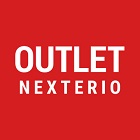 FORMULARZ REKLAMACJI
…………………………………………………………………………………………………………………………....…………..….Imię i nazwisko Klienta / Nazwa firmy………………………………………………………………………………………………………………………………………………………………………………………………………………………………………………		………………………Adres 		        								Telefon/ e-mailOczekiwania: wymiana  naprawa rabat zwrot należnościPreferowana forma zwrotu należności: przelew na rachunek bankowy------należący do …………………………………………………………………………………………………………… przekaz pocztowy……………………………………………………………………………………………………………………………Imię i nazwisko ……………………………………………………………………………………………………………………………Adres i telefon									…………………………………………………….									                      data,  podpis klienta	L.p.Nr zam.Symbol produktu / kod EANNazwa produktuPrzyczyna reklamacjiIlośćJednostka (m2/ opak/ szt.)1.2.3.4.